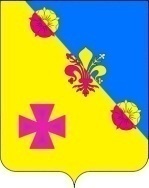 АДМИНИСТРАЦИЯ КУХАРИВСКОГО СЕЛЬСКОГО ПОСЕЛЕНИЯ ЕЙСКОГО РАЙОНАР А С П О Р Я Ж Е Н И ЕО внесении изменений в распоряжение администрации Кухаривского сельского поселения Ейского района от 21.12.2020 года №79-р «Об утверждении Плана противодействия коррупции в администрации  Кухаривского сельского поселения Ейского района на 2021 год».В целях реализации Указа Президента Российской Федерации от 16 августа 2021года № 478 "О Национальном плане противодействия коррупции на 2021-20224 годы", в соответствии с распоряжением главы администрации(губернатора) Краснодарского краяот 13 сентября 2021 года № 242-р «О внесении изменений в некоторые правовые акты администрации (губернатора) Краснодарского края»,  на основании статьи 58 Устава Кухаривского сельского поселения Ейского района:1. Внести изменения в распоряжение администрации Кухаривского сельского поселения от 21.12.2020 года №79-р «Об утверждении Плана противодействия коррупции в администрации  Кухаривского сельского поселения Ейского района на 2021 год», изложив приложение в новой редакции (прилагается).2. Общему отделу администрации Кухаривского сельского поселения Ейского района (Шевчукова) разместить настоящее распоряжение на официальном сайте администрации Кухаривского сельского поселения Ейского района в сети «Интернет».3. Распоряжение вступает в силу со дня его подписания.Глава Кухаривского сельского поселенияЕйского района							               Н.А. Григоренко                                                        ПРИЛОЖЕНИЕ						УТВЕРЖДЕН						распоряжением администрации						Кухаривского сельского поселения						Ейского района							от 20.09.2021 № 98-рПЛАНпротиводействия коррупции в администрации Кухаривского сельского поселения Ейского района на 2021 год Ведущий специалист общего отдела 						     Н.А.Шевчуковаот 20.09.2021№ 98-рс. Кухаривка№п/пМероприятияСрок исполне-нияОтветственные исполнителиОценка восприятия уровня коррупции и мониторинг коррупционных рисковОценка восприятия уровня коррупции и мониторинг коррупционных рисковОценка восприятия уровня коррупции и мониторинг коррупционных рисковОценка восприятия уровня коррупции и мониторинг коррупционных рисков1.1Оценка восприятия уровня коррупции в администрации Кухаривского сельского поселения муниципального образования Ейский район, размещение ее результатов в средствах массовой информации и на официальных сайтах в информационно-телекоммуникационной сети «Интернет»ежегодноОбщий отдел администрации Кухаривского сельского поселения1.2Проведение мониторинга коррупционный рисков в администрации Кухаривского сельского поселения муниципального образования Ейский район ,размещение ее результатов в средствах массовой информации и на официальных сайтах в информационно-телекоммуникационной сети «Интернет»ежегодноОбщий и финансовый отделы администрации Кухаривского сельского поселенияПротиводействие коррупции в администрации Кухаривского сельского поселения муниципального образования Ейский район. Повышение эффективности работы должностных лиц, ответственных за профилактику коррупционных и иных правонарушений в администрации Кухаривского сельского поселения муниципального образования Ейский районПротиводействие коррупции в администрации Кухаривского сельского поселения муниципального образования Ейский район. Повышение эффективности работы должностных лиц, ответственных за профилактику коррупционных и иных правонарушений в администрации Кухаривского сельского поселения муниципального образования Ейский районПротиводействие коррупции в администрации Кухаривского сельского поселения муниципального образования Ейский район. Повышение эффективности работы должностных лиц, ответственных за профилактику коррупционных и иных правонарушений в администрации Кухаривского сельского поселения муниципального образования Ейский районПротиводействие коррупции в администрации Кухаривского сельского поселения муниципального образования Ейский район. Повышение эффективности работы должностных лиц, ответственных за профилактику коррупционных и иных правонарушений в администрации Кухаривского сельского поселения муниципального образования Ейский район2.1Организация мероприятий по  профессиональному развитию муниципальных служащих администрации Кухаривского сельского поселения муниципального образования Ейский район,в области противодействия коррупции, в должностные обязанности которых входит участие в противодействии коррупциив течение годаОбщий отдел администрации Кухаривского сельского поселения2.2Организация мероприятий по профессиональному развитию и обучения муниципальных служащих, впервые поступивших на муниципальную службу, по образовательным программам в области противодействия коррупциив течение годаОбщий отдел администрации Кухаривского сельского поселения2.3Организация мероприятий по  профессиональному развитию в области противодействия коррупции для муниципальных служащих, в должностные обязанности которых входит участие в проведении закупок товаров, работ, услуг для  обеспечения муниципальных нужд, в том числе их обучение по дополнительным программам в области противодействия коррупции.ежегодно (при необходи-мости, по итогам монито-ринга корруп-ционных рисков)Общий отдел администрации Кухаривского сельского поселения2.4Анализ сведений о доходах, об имуществе и обязательствах имущественного характера, представленных гражданами, претендующими на замещение должностей муниципальной службы, муниципальными служащими, руководителями муниципальных учреждений, подведомственных администрации Кухаривского сельского поселения муниципального образования Ейский районв течение годаОбщий отдел администрации Кухаривского сельского поселения Ейского района.Комиссия по контролю за достоверностью сведений о своих доходах, расходах   об имуществе и обязательствах имущественного характера, а также сведений о доходах, расходах об имуществе и обязательствах имущественного характера своих супруги (супруга) и несовершеннолетних детей, представляемых депутатами Совета Кухаривского сельского поселения Ейского района2.5Проведение проверок достоверности и полноты сведений о доходах, об имуществе и обязательствах имущественного характера, представляемых гражданами, претендующими на замещение должностей муниципальной службы в администрации Кухаривского сельского поселения муниципального образования Ейский районв течение годаОбщий отдел администрации Кухаривского сельского поселения2.6Проведение проверок по случаям несоблюдения муниципальными служащими запретов, ограничений и неисполнения обязанностей, установленных в целях противодействия коррупции, в том числе проверок достоверности и полноты представляемых ими сведений о доходах, об имуществе и обязательствах имущественного характерав течение годаОбщий отдел администрации Кухаривского сельского поселения Ейского района.Комиссия по контролю за достоверностью сведений о своих доходах, расходах   об имуществе и обязательствах имущественного характера, а также сведений о доходах, расходах об имуществе и обязательствах имущественного характера своих супруги (супруга) и несовершеннолетних детей, представляемых депутатами Совета Кухаривского сельского поселения Ейского района2.7Контроль за соблюдением лицами, замещающими должности муниципальной службы, требований законодательства Российской Федерации о противодействии коррупции, касающихся предотвращения и урегулирования конфликта интересов, в том числе за привлечением таких лиц к ответственности в случае их несоблюденияв течение годаОбщий отдел администрации Кухаривского сельского поселения2.8Организация работы по рассмотрению уведомлений муниципальных служащих о факте обращения в целях склонения к совершению коррупционных правонарушенийв течение годаОбщий отдел администрации Кухаривского сельского поселения2.9Мониторинг исполнения муниципальными служащими обязанности по предварительному уведомлению представителя нанимателя о выполнении иной оплачиваемой работы, обязанности передавать принадлежащие ценные бумаги (доли участия, паи в уставных капиталах организаций в доверительное управление в целях,  предотвращения или урегулирования конфликта интересовв течение годаОбщий отдел администрации Кухаривского сельского поселения2.10Мониторинг исполнения установленного порядка сообщения муниципальными служащими о получении подарка в связи с их должностным положением или исполнением ими должностных обязанностейв течение годаОбщий отдел администрации Кухаривского сельского поселения2.11 Повышение эффективности кадровой работы в части ведения личных дел лиц, замещающих муниципальные должности и должности муниципальной службы, в том числе контроль  за актуализацией сведений, содержащихся в анкетах, представляемых при назначении на указанные должности и поступлении на такую службув течение годаОбщий отдел администрации Кухаривского сельского поселения2.12Осуществление с участием общественных объединений, уставной задачей которых является участие в противодействии коррупции, и других институтов гражданского общества комплекса    организационных, разъяснительных   и иных мер по соблюдению    муниципальными служащими  ограничений и запретов, а также по  исполнению ими обязанностей,  установленных в целях  противодействия коррупциив течение годаОбщий отдел администрации Кухаривского сельского поселения2.13Информирование муниципальныхслужащих о требованияхзаконодательства Российской Федерации о противодействиикоррупции и его изменениях,формирование антикоррупционного поведенияв течение годаОбщий отдел администрации Кухаривского сельского поселения2.14Проведение в установленном порядке антикоррупционной экспертизы проектов муниципальных нормативных правовых актовв течение годаОбщий и финансовый отделы администрации Кухаривского сельского поселения2.15Проведение в установленном порядкемониторинга правоприменениямуниципальных нормативных правовых актовв течение годаОбщий и финансовый отделы администрации Кухаривского сельского поселения2.16Принятие (издание), изменение или признание утратившими силу (отмена) муниципальных нормативных правовых актов, направленных на устранение нарушений, выявленных при мониторинге правопримененияв течение года (по итогам реализации пункта 2.15)Общий и финансовый отделы администрации Кухаривского сельского поселения2.17Мониторинг соблюдения  законодательства Российской Федерации о противодействии коррупции в учреждениях, подконтрольных администрации Кухаривского сельского поселенияв течение годаОбщий и финансовый отделы администрации Кухаривского сельского поселения, руководители подведомственных учреждений2.18Организация работы по рассмотрению сообщений, поступивших по различным каналам информации(«горячая линия»,телефон доверия, электронная почта),по которым граждане могут конфиденциально, не опасаясь преследования, сообщить о возможных коррупционных правонарушениях, а так же анализ практики рассмотрения и проверки полученной информации и принимаемых мерах в течение годаОбщий отдел администрации Кухаривского сельского поселенияСовершенствование взаимодействия администрации Кухаривского сельского поселения муниципального образования Ейский район со средствами массовой информации, населением и институтами гражданского общества в вопросах противодействия коррупцииСовершенствование взаимодействия администрации Кухаривского сельского поселения муниципального образования Ейский район со средствами массовой информации, населением и институтами гражданского общества в вопросах противодействия коррупцииСовершенствование взаимодействия администрации Кухаривского сельского поселения муниципального образования Ейский район со средствами массовой информации, населением и институтами гражданского общества в вопросах противодействия коррупцииСовершенствование взаимодействия администрации Кухаривского сельского поселения муниципального образования Ейский район со средствами массовой информации, населением и институтами гражданского общества в вопросах противодействия коррупции3.1Осуществление мероприятий по взаимодействию администрации Кухаривского сельского поселения муниципального образования Ейский район со средствами массовой информации в сфере противодействия коррупции,в том числе создание и продвижение социальной антикоррупционной рекламы, осуществление комплекса иных информационно-просветительских мероприятий антикоррупционной направленностив течение годаОбщий отдел администрации Кухаривского сельского поселения3.2Осуществление мероприятий антикоррупционной направленности, в том числе с участием общественности (пресс- конференции, семинары, встречи по вопросам противодействия коррупции). Активизация работы по противодействию коррупциис привлечением общественных палат(советов), представителейинститутов гражданского обществав течение годаОбщий отдел администрации Кухаривского сельского поселения3.3Осуществление мероприятий по информированию граждан о требованиях законодательства о противодействию коррупции и создание в обществе атмосферы нетерпимости к коррупционным проявлениям.в течение годаОбщий отдел администрации Кухаривского сельского поселения